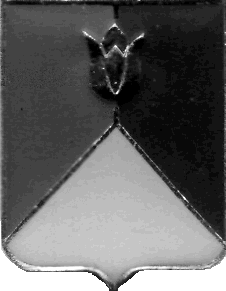 СОБРАНИЕ ДЕПУТАТОВ КУНАШАКСКОГО МУНИЦИПАЛЬНОГО РАЙОНА ЧЕЛЯБИНСКОЙ ОБЛАСТИРЕШЕНИЕ8  заседание« 19» сентября   2018 г.   №  152Об утверждении перечня специально отведённых мест, помещений для проведения встреч депутатов Государственной Думы Федерального Собрания Российской Федерации, депутатов Законодательного Собрания Челябинской области, депутатов Собрания депутатов Кунашакского  муниципального района Челябинской области, депутатов представительных органов местного самоуправления поселений Кунашакского муниципального района Челябинской области с избирателями, и порядка их предоставленияВ соответствии с Федеральным законом от 8 мая 1994 года № 3-ФЗ «О статусе члена Совета Федерации и статусе депутата Государственной Думы Федерального Собрания Российской Федерации», Федеральным законом от 6 октября 1999 года № 184-ФЗ «Об общих принципах организации законодательных (представительных) и исполнительных органов государственной власти субъектов Российской Федерации»,Федеральным законом от 6 октября 2003 года № 131-ФЗ «Об общих принципах организации местного самоуправления в Российской Федерации», Уставом Кунашакского  муниципального района Собрание депутатов Кунашакского  муниципального района Челябинской области            РЕШАЕТ:Утвердить прилагаемые:Перечень специально отведённых мест для проведения встреч депутатов Государственной Думы Федерального Собрания Российской Федерации, депутатов Законодательного Собрания Челябинской области, депутатов Собрания депутатов Кунашакского муниципального района Челябинской области, депутатов представительных органов местного самоуправления поселений Кунашакского  муниципального района Челябинской области с избирателями.Перечень помещений для проведения встреч депутатов Государственной Думы Федерального Собрания Российской Федерации, депутатов Законодательного Собрания Челябинской области, депутатов Собрания депутатов Кунашакского муниципального района Челябинской области, депутатов представительных органов местного самоуправления поселений Кунашакского  муниципального района Челябинской области с избирателями.Порядок предоставления специально отведённых мест и помещений для проведения встреч депутатов Государственной Думы Федерального Собрания Российской Федерации, депутатов Законодательного Собрания Челябинской области, депутатов Собрания депутатов Кунашакского  муниципального района Челябинской области, депутатов представительных органов местного самоуправления поселений Кунашакского  муниципального района Челябинской области с избирателями.2.Рекомендовать депутатам Собрания депутатов Кунашакского муниципального района Челябинской области, депутатам представительных органов местного самоуправления поселений Кунашакского  муниципального района Челябинской области проведение встреч с избирателями на территории Кунашакского муниципального района Челябинской области в специально отведённых  местах и помещениях.3. Контроль исполнения настоящего решения возложить на комиссию по социальным вопросам, образованию, здравоохранению Собрания депутатов Кунашакского  муниципального района.4. Настоящее решение вступает в силу со дня опубликования в газете «Кунашакские Вести» и подлежит размещению на официальном интернет-сайте Собрания депутатов  Кунашакского муниципального района Челябинской области.           Исполняющий обязанности           главы   Кунашакского            муниципального района                                                        Р.Г. Вакилов         Председатель Собрания депутатов			         Кунашакского муниципального района                                А.В. Платонов                                                                              УТВЕРЖДЁН							решением Собрания депутатов							Кунашакского  муниципального района						            от 19 сентября  2018 г. № 152                                                                             «Об утверждении перечня специально                                                                            отведённых мест, помещений  для                                                                            проведения встреч депутатов                                                                             Государственной Думы  Федерального                                                                            Собрания Российской Федерации,                                                                             депутатов Законодательного Собрания                                                                            Челябинской области, депутатов                                                                            Собрания депутатов Кунашакского                                                                             муниципального района  Челябинской                                                                            области, депутатов представительных                                                                            органов местного самоуправления                                                                            поселений  Кунашакского                                                                             муниципального района                                                                            Челябинской области с избирателями,                                                                            и порядка их предоставления»ПЕРЕЧЕНЬспециально отведённых мест для проведения встреч депутатов Государственной Думы Федерального Собрания Российской Федерации, депутатов Законодательного Собрания Челябинской области, депутатов Собрания депутатов Кунашакского  муниципального района Челябинской области, депутатов представительных органов местного самоуправления поселений Кунашакского  муниципального района Челябинской областис избирателями                                                                                УТВЕРЖДЁН							    решением Собрания депутатов							   Кунашакского  муниципального района						               от 19 сентября  2018 г. № 152                                                                                Об утверждении перечня специально                                                                                отведённых мест, помещений   для                                                                                проведения встреч депутатов                                                                                Государственной Думы  Федерального                                                                                Собрания Российской Федерации,                                                                                депутатов Законодательного Собрания                                                                                Челябинской области, депутатов                                                                                Собрания депутатов  Кунашакского                                                                                 муниципального района  Челябинской                                                                                области, депутатов представительных                                                                                органов местного самоуправления                                                                                поселений Кунашакского                                                                                  муниципального района                                                                                Челябинской области с избирателями,                                                                                 и порядка их предоставления»ПЕРЕЧЕНЬпомещений для проведения встреч депутатов Государственной Думы Федерального Собрания Российской Федерации, депутатов Законодательного Собрания Челябинской области, депутатов Собрания депутатов Кунашакского  муниципального района Челябинской области, депутатов представительных органов местного самоуправления поселений Кунашакского  муниципального района Челябинской области   с избирателями                                                                              УТВЕРЖДЁН							решением Собрания депутатов							Кунашакского муниципального района						            от 19 сентября  2018 г. № 152                                                                             «Об утверждении перечня специально                                                                            отведённых мест, помещений  для                                                                            проведения встреч депутатов                                                                             Государственной Думы  Федерального                                                                            Собрания Российской Федерации,                                                                            депутатов Законодательного Собрания                                                                            Челябинской области, депутатов                                                                            Собрания депутатов Кунашакского                                                                             муниципального района Челябинской                                                                            области, депутатов представительных                                                                            органов местного самоуправления                                                                            поселений  Кунашакского                                                                              муниципального района                                                                            Челябинской области с избирателями,                                                                            и порядка их предоставления»ПОРЯДОКпредоставления  специально отведённых мест и помещений для проведения встреч депутатов Государственной Думы Федерального Собрания Российской Федерации, депутатов Законодательного Собрания Челябинской области, депутатов Собрания депутатов Кунашакского муниципального района Челябинской области, депутатов представительных органов местного самоуправления поселений Кунашакского  муниципального района Челябинской области с избирателямиНастоящий порядок разработан в соответствии с Федеральным законом от 8 мая 1994 года № 3-ФЗ «О статусе члена Совета Федерации и статусе депутата Государственной Думы Федерального Собрания Российской Федерации», Федеральным законом от 6 октября 1999 года № 184-ФЗ                        «Об общих принципах организации законодательных (представительных)                    и исполнительных органов государственной власти субъектов Российской Федерации», Федеральным законом от 6 октября 2003 года № 131-ФЗ                      «Об общих принципах организации местного самоуправления в Российской Федерации».Специально отведённые места для проведения встреч депутатов Государственной Думы Федерального Собрания Российской Федерации, депутатов Законодательного Собрания Челябинской области, депутатов Собрания депутатов Кунашакского  муниципального района Челябинской области, депутатов представительных органов местного самоуправления поселений  Кунашакского муниципального района Челябинской области (далее – депутаты) с избирателями в целях информирования о своей деятельности (далее – специально отведённые места) и помещения, предоставляемые органами местного самоуправления Кунашакского муниципального района Челябинской области, органами местного самоуправления поселений  Кунашакского муниципального района Челябинской области для проведения встреч депутатов с избирателями в целях информирования избирателей о своей деятельности (далее – помещения), предоставляются на основании заявления депутата либо его уполномоченного представителя о предоставлении специально отведённого места или помещения для проведения встречи с избирателями по форме согласно приложению к настоящему порядку (далее – заявление).Для проведения встреч депутатов с избирателями предоставляются помещения, находящиеся в собственности Кунашакского муниципального района Челябинской области, городского (сельского) поселения Кунашакского  муниципального района Челябинской области.Заявление представляется в Администрацию Кунашакского муниципального района Челябинской области, сельского поселения Кунашакского  муниципального района Челябинской области, на территории которого расположено указанное в заявлении специально отведённое место или в собственности которого находится указанное в заявлении помещение.Заявление представляется лично депутатом либо его уполномоченным представителем (с предъявлением заверенной копии удостоверения депутата и документов, подтверждающих полномочия представителя) в письменной форме либо по почте заказным письмом с уведомлением о вручении либо на электронный адрес Администрации Кунашакского  муниципального района Челябинской области, сельского поселения Кунашакского  муниципального района Челябинской области в срок не ранее 15 и не позднее 7 календарных дней до дня проведения встречи с избирателями.Заявление регистрируется в день поступления и рассматривается Администрацией Кунашакского муниципального района Челябинской области, сельского поселения Кунашакского муниципального района Челябинской области в течение трёх календарных дней после дня его регистрации. По результатам рассмотрения заявления депутату в течение одного календарного со дня его рассмотрения направляется письменный ответ по почте, на электронный адрес, указанный в заявлении, о возможности предоставления специально отведённого места или помещения либо обоснованное предложение об изменении даты и (или) времени проведения встречи с избирателями в случаях, предусмотренных пунктом 10 настоящего порядка.Специально отведённые места или помещения предоставляются депутатам на равных условиях, в порядке очерёдности поступивших в Администрацию Кунашакского муниципального района Челябинской области, сельского поселения Кунашакского муниципального района Челябинской области заявлений, исходя из времени их регистрации. Предоставление  специально отведённого места или помещения депутату не может быть обусловлено его принадлежностью к политической партии или его политическими взглядами.Специально отведённые места предоставляются не ранее 08 часов 00 минут и не позднее 20 часов 00 минут на время не более двух часов и с учётом проведения в указанных местах публичных мероприятий.9. Помещения предоставляются не ранее 08 часов 00 минут и не позднее 20 часов 00 минут на время не более двух часов с учётом графика работы учреждения, на балансе которого находится помещение, указанное в перечне помещений для проведения встреч депутатов Государственной Думы Федерального Собрания Российской Федерации, депутатов Законодательного Собрания Челябинской области, депутатов Собрания депутатов Кунашакского  муниципального района Челябинской области, депутатов представительных органов местного самоуправления поселений Кунашакского муниципального района Челябинской области с избирателями, а также с учётом проводимых в указанном помещении мероприятий.Администрация Кунашакского муниципального района Челябинской области, городского (сельского) поселения Кунашакского муниципального района Челябинской области вправе направить обоснованное предложение об изменении места и (или) времени проведения встречи в случаях:1) проведения запланированных правообладателем (балансодержателем) объекта (помещения) мероприятий в срок, указанный депутатом в заявлении о предоставлении помещения для проведения встречи с избирателями;2) неудовлетворительного технического состояния помещения, препятствующего проведению встречи или создающего угрозу безопасности участников встречи;3) проведения в специально отведённом месте публичного мероприятия, уведомление о проведении которого направлено ранее, чем направлено заявление о предоставлении специально отведённого места, либо проведения культурно-массового мероприятия;4) если предоставление специально отведённого места повлечёт за собой нарушение функционирования объектов жизнеобеспечения, транспортной или социальной инфраструктуры, связи, создание помех движению пешеходов и (или) транспортных средств либо доступу граждан к жилым помещениям или объектам транспортной или социальной инфраструктуры;5) наличия заявления о предоставлении специально отведённого места или помещения для проведения встречи с избирателями, ранее поданного другим депутатом, предусматривающего проведение встречи с избирателями                 в аналогичный период.Предоставление депутату специально отведённого места или помещения для проведения встреч с избирателями осуществляется на безвозмездной основе.12. Депутат принимает меры по обеспечению общественного порядка во время проведения встречи, сохранности помещения и имущества, находящегося в нём.                                                                                       Приложение                                                                                       к Порядку предоставления специально                                                                                      отведённых мест и помещений для                                                                                      проведения встреч депутатов                                                                                      Государственной Думы Федерального                                                                                      Собрания Российской Федерации,                                                                                      депутатов Законодательного Собрания                                                                                      Челябинской области, депутатов                                                                                      Собрания депутатов Кунашакского                                                                                      муниципального района Челябинской                                                                                      области, депутатов представительных                                                                                      органов местного самоуправления                                                                                      поселений  Кунашакского муниципального                                                                                     района Челябинской области с                                                                                     избирателямиФормаЗАЯВЛЕНИЕо предоставлении специально отведённого места или помещения для проведения встречи с избирателями                                                                                         В Администрацию ______________муниципального                         района/_____________ городского(сельского)поселения_____________                                                                                         муниципального района Челябинской                                                                                         области                                                                                         от _______________________________(Ф.И.О. депутата)№ п/пНаименование территории или объектаНаименование муниципального образования, расположенного на территории Кунашакского муниципального района Местоположение территории или адрес объекта1Территория перед   зданием  сельского клубаАшировское сельское поселение Челябинская область, Кунашакский район, с.Аширово, Центральная, 372Территория перед   зданием  Дома культуры Буринскоесельскоепоселение Челябинская область, Кунашакский район,с.Новобурино, ул.Комсомольская, д.23Территория перед   зданием  Дома культуры Буринскоесельскоепоселение Челябинская область, Кунашакский район,с.Трудовой, ул.Мира, д.264Территория перед   зданием  Дома культуры Буринскоесельскоепоселение Челябинская область, Кунашакский район,с.Сосновка, ул.Первомайская, д.365Территория перед  зданием  сельского клубаКунашакское сельское поселение Челябинская область, Кунашакский район, п.Маяк6Территория перед  зданием  сельского клубаКунашакское сельское поселениеЧелябинская область, Кунашакский район, п. Борисовка7Территория перед  зданием  сельского клубаКунашакское сельское поселениеЧелябинская область, Кунашакский район, п.Лесной8Территория перед  зданием  сельского клубаКунашакское сельское поселениеЧелябинская область, Кунашакский район, д.Канзафарово9Территория перед зданием   «Дома Культуры» Кунашакское сельское поселениеЧелябинская область, Кунашакский район, с.Кунашак, ул.Ленина 10Площадка   возле памятника «Скорбящая мать»Кунашакское сельское поселениеЧелябинская область, Кунашакский район, с.Кунашак, ул.Ленина 11Площадка    на сквере «Воинам- интернационалистам»Кунашакское сельское поселениеЧелябинская область, Кунашакский район, с.Кунашак, ул.Коммунистическая12Площадь в центре с. Кунашак Кунашакское сельское поселениеЧелябинская область, Кунашакский район, с.Кунашак, ул.Ленина 13Территория перед  зданием  школыКуяшское  сельское поселение Челябинская область, Кунашакский район, д.Ибрагимова, улица Школьная, 114Территория перед  зданием  сельского клубаКуяшское  сельское поселение Челябинская область, Кунашакский район, с.Татарская Караболка, ул.Школьная, 115Территория перед зданием  Дома  культуры  Урукульское сельскоепоселениеЧелябинская область, Кунашакский район, п.Дружный, улица Центральная, 1216Территория перед  зданием  сельского клубаУрукульское  сельское поселениеЧелябинская область, Кунашакский район, д.Карагайкуль, улица Салавата Юлаева, 8417Территория перед  зданием  сельского клубаУрукульское  сельское поселениеЧелябинская область, Кунашакский район, д.Юлдашева, улица Лесная, 7А18Территория перед  зданием  сельского клубаУрукульское  сельское поселениеЧелябинская область, Кунашакский район, д.Большая Тюлякова, улица Центральная, 1419Территория перед  зданием  сельского клубаУсть- БагарякскоесельскоепоселениеЧелябинская область, Кунашакский район,Ленина 3320Территория перед  зданием  «Дома Культуры» Халитовское сельское поселение Челябинская область, Кунашакский район, с.Халитово, ул.Целинная, 24а21Территория перед  зданием  сельского клубаХалитовское сельское поселение Челябинская область, Кунашакский район, д.Бараково, ул.Молодежная 4а22Территория перед  зданием  сельского клубаХалитовское сельское поселение Челябинская область, Кунашакский район, д.Кубагушево, ул.Степная, 1223Территория перед  зданием  сельского клубаХалитовское сельское  поселение Челябинская область, Кунашакский район, д.Баязитова, ул.Межозерная, 4а24Территория перед  зданием  сельского клубаХалитовское сельское поселениеЧелябинская область, Кунашакский район, д.Бурино, ул. Клубная, 1а25Территория перед  зданием  сельского клубаХалитовское сельскоепоселениеЧелябинская область, Кунашакский район, д.Мансурова, ул. Дальняя, 14а26Территория перед  зданием  сельского клубаХалитовское сельское поселениеЧелябинская область, Кунашакский район, д.Казакбаева, ул. Зеленая, 3627Территория перед  зданием  сельского клубаХалитовское сельское поселениеЧелябинская область, Кунашакский район, д.Кунакбаева, ул. Лесная, 19№ п/пНаименование объекта (помещения)Наименование муниципального образования, расположенного на территории Кунашакского муниципального районаАдрес объекта (помещения)1Помещение в здании  сельского клубаАшировское сельское поселение Челябинская область, Кунашакский район, с. Аширово, Центральная, 372Помещение в здании  Дома культуры Буринское сельское поселение Челябинская область, Кунашакский район,с.Новобурино,ул.Комсомольская, д.23Помещение в здании  Дома культуры Буринское сельское поселение Челябинская область, Кунашакский район,с.Сосновка,ул.Первомайская, д.264Помещение в здании  Дома культуры Буринское сельское поселение Челябинская область, Кунашакский район,с.Трудовой,ул.Мира, д.265Помещение в здании администрации сельского поселения – кабинет №7Кунашакское сельское поселение Челябинская область, Кунашакский район, с.Кунашак, ул.Ленина, 926Помещение в здании администрации сельского поселения – кабинет №7Кунашакское сельское поселение Челябинская область, Кунашакский район, с.Кунашак, ул.Ленина, 927Помещение в здании библиотеки Куяшское  сельское поселение Челябинская область, Кунашакский район, с.Большой Куяш, ул.Ленина, 1558Помещение в здании администрации  Куяшского  сельского поселения - актовый залКуяшское  сельское поселение Челябинская область, Кунашакский район, с.Большой Куяш, ул.Калинина, 129Помещение в здании  сельского клуба Куяшское  сельское поселение Челябинская область, Кунашакский район, д.Голубинка, улица Береговая, 3010Помещение в здании  сельского клуба Куяшское  сельское поселение Челябинская область, Кунашакский район, д.Сарыкульмак, улица Ленина, 5711Помещение в здании  Ибрагимовской  школыКуяшское  сельское поселение Челябинская область, Кунашакский район, д.Ибрагимова, улица Школьная, 112Помещение в здании  сельского клуба Куяшское  сельское поселение Челябинская область, Кунашакский район, с.Татарская Караболка, ул.Школьная, 113Помещение  в здании администрации Муслюмовского сельского поселения – зал заседанийМуслюмовское сельское  поселениеЧелябинская область, Кунашакский район, п.Муслюмово, ж-д ст., ул.Лесная , д.2Д14Помещение в здании администрации  Саринского сельского поселения -  зал заседанийСаринскоесельское поселение Челябинская область, Кунашакский район, с.Сары, ул.Свердлова, д.1615Помещение в здании администрации Урукульское  сельское поселениеЧелябинская область, Кунашакский район, п.Дружный, улица Центральная, 716Помещение  в здании  Дома  культуры  Урукульское сельскоепоселениеЧелябинская область, Кунашакский район, п.Дружный, улица Центральная, 1217Помещение в здании  сельского клуба Урукульское  сельское поселениеЧелябинская область, Кунашакский район, д.Карагайкуль, улица Салавата Юланва, 8418Помещение  в здании  сельского клуба Урукульское  сельское поселениеЧелябинская область, Кунашакский район, д.Юлдашева, улица Лесная, 7А19Помещение  в здании  сельского клубаУрукульское  сельское поселениеЧелябинская область, Кунашакский район, д.Большая Тюлякова, улица Центральная, 1420Помещение  в здании  «Дома Культуры»Усть-Багарякскоесельское поселениеЧелябинская область, Кунашакский район,С.Усть-Багаряк, ул.Ленина 3321Помещение  в здании  администрации Усть-Багарякского сельского поселения Усть-Багарякскоесельское поселениеЧелябинская область, Кунашакский район,С.Усть-Багаряк, ул.Ленина 3322Помещение в здании сельского клубаХалитовское сельское поселение Челябинская область, Кунашакский район, д.Бараково, ул.Молодежная 4а23 Помещение в здании сельского клубаХалитовское сельское поселение Челябинская область, Кунашакский район, д.Кубагушево, ул.Степная, 1224 Помещение в здании сельского клубаХалитовское сельское поселение Челябинская область, Кунашакский район, д.Баязитова, ул.Межозерная, 4а25 Помещение в здании сельского клубаХалитовское сельское поселение Челябинская область, Кунашакский район, д.Бурино, ул. Клубная, 1а26 Помещение в здании сельского клубаХалитовское сельское поселение Челябинская область, Кунашакский район, д.Мансурова, ул. Дальняя , 14а27 Помещение в здании сельского клубаХалитовское сельское поселение Челябинская область, Кунашакский район, д.Казакбаева, ул. Зеленая , 3628 Помещение в здании сельского клубаХалитовское сельское поселение Челябинская область, Кунашакский район, д.Кунакбаева, ул. Лесная, 1929 Помещение  в здании  «Дома Культуры» Халитовское сельское поселение Челябинская область, Кунашакский район, с.Халитово, ул.Целинная, 24аВ соответствии с частью 5.3 статьи 40 Федерального закона от 6 октября 2003 года № 131-ФЗ «Об общих принципах организации местного самоуправления в Российской Федерации» прошу предоставить специально отведённое место (помещение), расположенное по адресу:_____________________________________________________________________(местонахождение специально отведённого места или помещения)для проведения встречи с избирателями, которая планируется « __ » __________ 20 ___ года с ___ часов ___ минут до ___ часов ___ минут.Примерное количество участников: ________________________ чел. Ответственный за проведение встречи: ________________________________________________________________________________________________________,(Ф.И.О., должность)контактный телефон___________________________________________________,адрес электронной почты_______________________________________________.Депутат______________________________________________________________(Ф.И.О.)____________________ / _____________________                        (подпись)                                     (расшифровка подписи)« __ » _____________ 20____ года